Республика Алтай, Майминский район, село Урлу-АспакВсероссийский конкурс экологических проектов «Волонтеры могут все»Номинация «Цветущая планета» Коллективный проект«Благоустройство и озеленение пришкольного участка»Авторы проекта: Сафронов Максим Олегович, 6 классТужекова Елизавета Викторовна, 7 классМуниципальное бюджетное общеобразовательное учреждение «Урлу-Аспакская основная общеобразовательная школа»Руководители проекта: Потогашева Татьяна Николаевна, учитель биологииЛяпунова Ирина Валерьевна, педагог-организатор 2.2 Паспорт проектаТема проекта: Благоустройство и озеленение пришкольного участкаАктуальность проблемы:В нашем дворе много пустующей территории, необорудованных мест которые могут приносить пользу в процессе обучения и воспитания. Актуальность этой проблемы для нашей школы диктуется временем,  в воспитании у детей эстетического вкуса. Мы настоящее  и  будущее школы, а значит мы  должны нести ответственность за свою школу, за желание изменить облик школы к лучшему. Школьный двор — «визитная карточка» учебного заведения. Уже при первом взгляде на него, входящий может составить мнение о школе.  Нам хотелось  использовать элементы ландшафтного дизайна, которые придадут необыкновенную красоту и современность нашему школьному двору.Цель: Организация  и  проведение  мероприятий по благоустройству территории двора в целях эстетического и практического вида фасада школы.Задачи проекта:  привлечь внимание обучающихся  к решению актуальных проблем школы; провести социологический опрос среди обучающихся, работников школы, родителей по выявлению предложений благоустройства школьного двора; разработать и осуществить план озеленения школы и благоустройства территории школьного двора; развивать творческий интерес к практической деятельности в области ландшафтного дизайна; привить навыки экологического поведения, воспитания любви к природе.Сроки реализации: март 2021 - октябрь 2022Для реализации проекта мы  провели анкетирование учащихся, родителей и работников школы:Анкета:1. Считаете ли вы нужным проведение благоустройства на территории школы?2. Что вам хотелось бы создать на территории школы? 3. Хотели бы вы принять участие в благоустройстве территории? Результаты анкетирования.1.Считаете ли вы нужным проведение благоустройства на территории школы?Да – 80% Нет – 20%2. Что вам хотелось бы создать на территории школы? Клумбы – 65%Огород – 5%Сад – 30%3. Хотели бы вы принять участие в благоустройстве территории? Да – 80%Нет – 20%Территория школы, где будет выполнен будущий проект – участок расположенный у парадного входа на территории школы. Участок занимает площадь в 49 квадратных метров, включает в себя зелёные зоны отдыха. Эта территория пока свободна. Здесь мы и решили выполнить наш проект. Территория участка имеет небольшой склон. Участок расположен с северной стороны школы. Почва - чернозем. Земля осенью вскопана.Приступая  к разработке проекта мы изучили литературу по благоустройству территории, выращиванию и уходу за цветочно – декоративными растениями. Получили  полезные советы и рекомендации из различных источников. Проанализировав полученную информацию, мы составили поэтапный план создания проекта.  Нам хотелось радоваться видом ухоженных цветущих клумб, расположенных на пришкольном дворе, создать единый комплекс, где каждый чувствовал бы себя комфортно.Этапы реализации проекта:1. подготовительный (март 2021 – июнь 2021): Опрос обучающихся, педагогов.Осмотр участка Составление плана и графика работы (эскиз, смета)Проведение поисково-исследовательской работыОвладение практическими знаниями и умениями2. проектировочный (сентябрь 2021 – январь 2022):Встреча с районным депутатом Майминского районаВстреча со спонсорами Размещение информации на сайте школы, в социальных сетях3. практический этап (февраль 2022 – июнь 2022) Закупка семян Выращивание рассады.Закупка строительного материалаСтроительство  лавочки, перголы, изготовление проволочной фигурыРабота по сооружению зон проекта «Альпийская горка», «Английский уголок»Разбивка новых клумб согласно проекту Посадка рассады цветочных культурОзеленение газономУстановка лавочки, перголыУстановка проволочной фигурыОзеленение фигуры4. заключительный (сентябрь 2022 – октябрь 2022):Уборка мусора и сухой травыПодрезка кустов сирениПодготовка семян к хранениюОсенняя обработка почвыПлан мероприятий реализации проектовСмета проекта:Предполагаемые результаты, их социальная значимость:Организация социально – значимой общественной деятельности школьников.Комплексный подход к воспитанию гражданственности, патриотизма, экологической культуры, трудовому воспитанию.Обобщение знаний о декоративном оформлении и благоустройстве школьной территории;Создание условий для возможной организации процесса совместного времяпровождения, способствующего духовному сближению детей и взрослых, рождению общих интересов и увлечений;Приобщение к здоровому образу жизни как важной составляющей экологической культуры;Создание гуманистической развивающей среды жизнедеятельности обучающихся, представление им дополнительных возможностей для саморазвития, самоутверждения, самовыражения;Создание места отдыха и общения для школьников в свободное от уроков время;Улучшение эстетического вида школьного двора, создание благоприятной экологической обстановки;Повышение конкурентоспособности школы путем создания имиджа красивого уютной территории, красота которой создается инициативой и трудом детей и педагогов.Качественные результаты проекта:Благоустроенный участок на  территории школы. Будут установлены новые ограждения для цветов согласно плану-проекту,  высажены семена и рассада новых сортов цветов, посажен газон, установлены лавочка, пергола и проволочная фигура.Развитие интереса у обучающихся к поисково-исследовательской, проектной деятельности, связанной с эстетическим воспитанием подрастающего поколения.Количественные результаты проекта:К реализации проекта будут привлечены учащиеся 1-9 классов, педагоги, родители и жители села, примерно 60 человек.Вовлечение родителей и педагогов в волонтёрскую деятельность – 40% обучающиеся, вовлеченные в добровольную социальную деятельность по проекту  – не менее 100%.Будет высажено 10 видов цветов, 5 квадратов газона; установлена 1 лавочка, 1 пергола, 1 проволочная фигура, 1 альпийская горка, 1 английский сад, 5 новых клумб разной формы.Приложение 1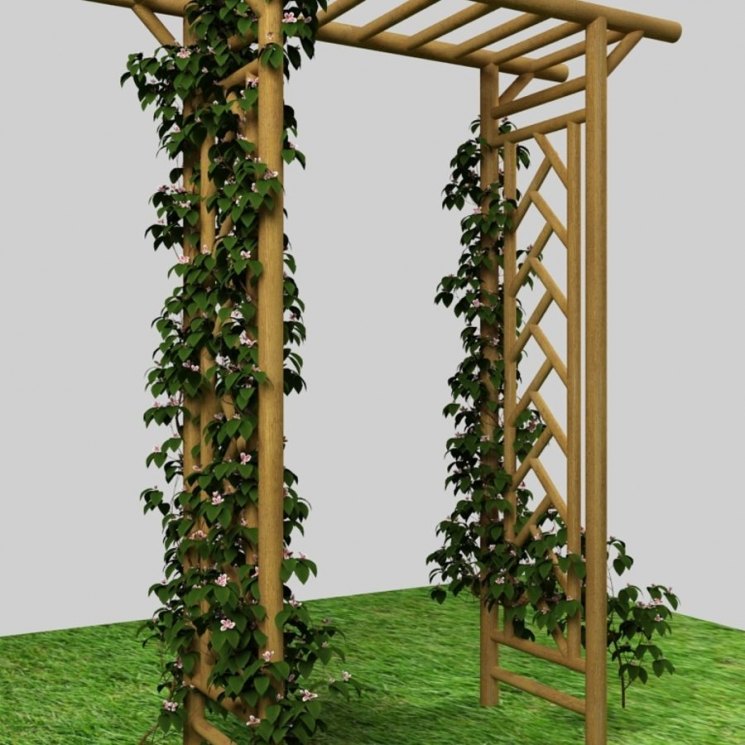 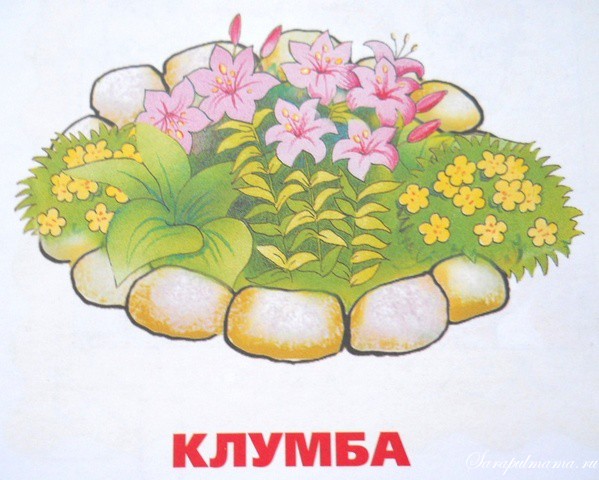 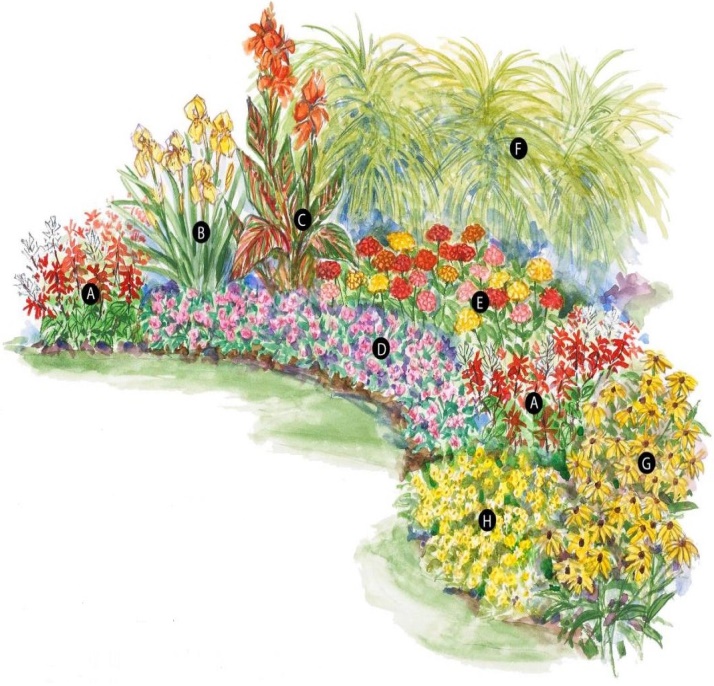 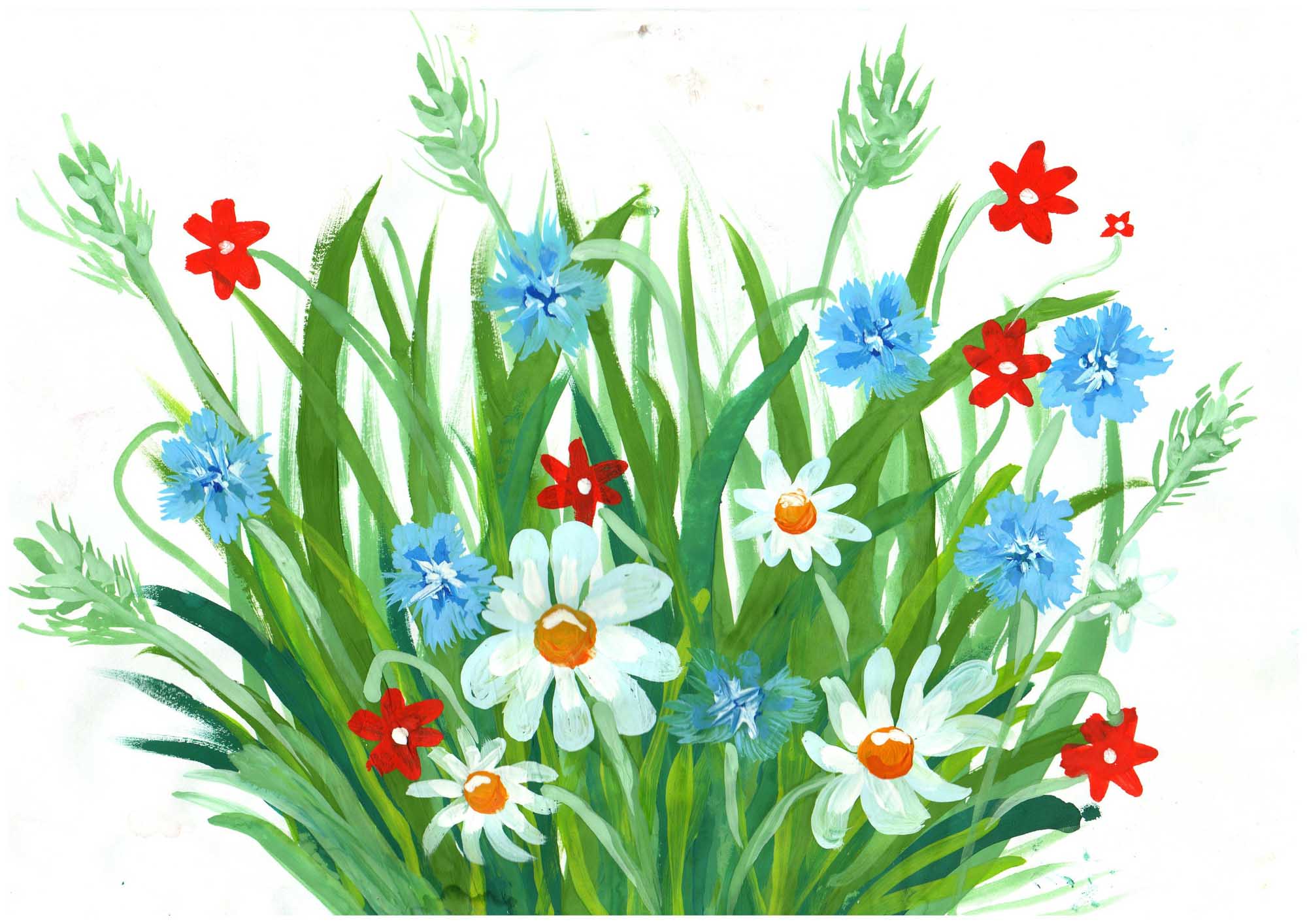 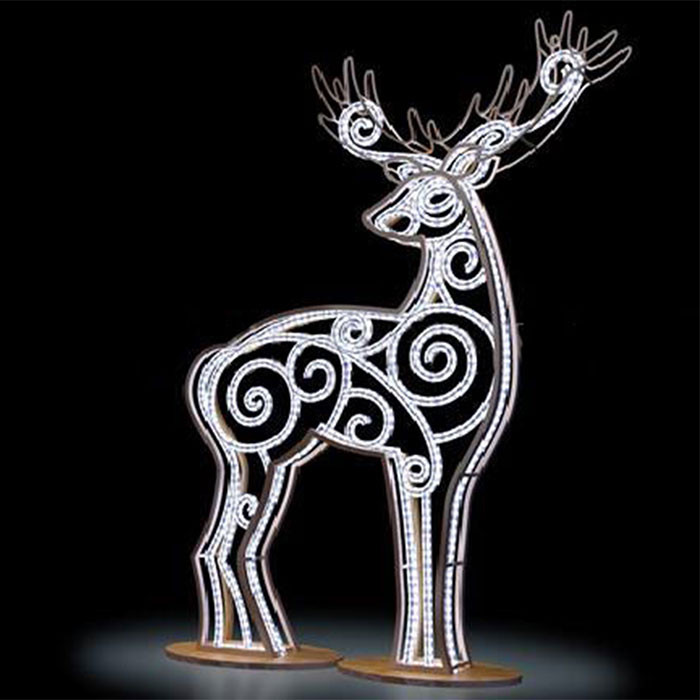 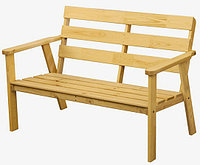 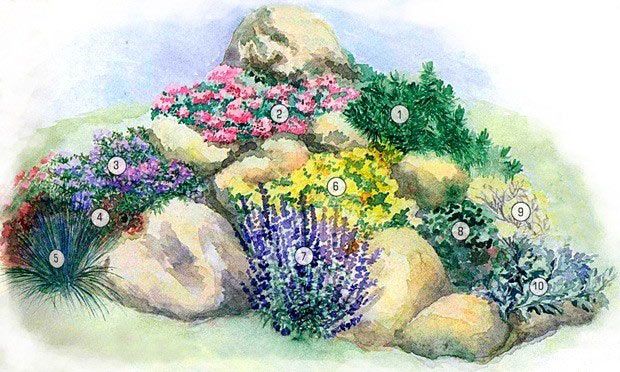 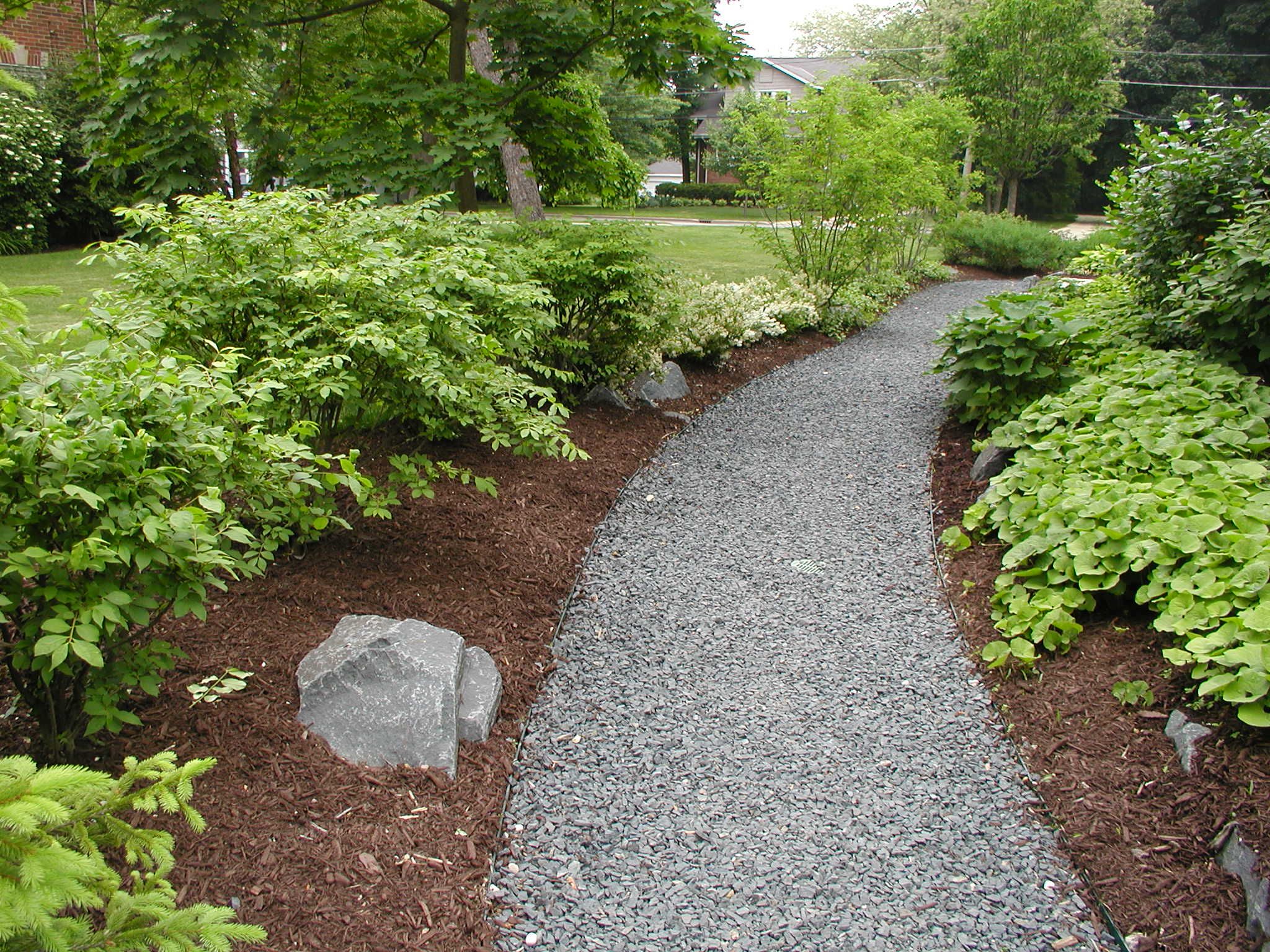 Полное название проекта:«Благоустройство и озеленение пришкольного участка»Организация-заявитель при коллективном участии (полное название) полный почтовый адресМуниципальное бюджетное общеобразовательное учреждение «Урлу-Аспакская основная общеобразовательная школа», 649109, Республика Алтай,Майминский район, село Урлу-Аспак, Школьный пер 8Мобильный телефон+7(913)9963203Сайт организацииhttps://urlu-aspak.obr04.ru/ ФИО руководителей проекта Потогашева Татьяна Николаевна, учитель биологии; Ляпунова Ирина    Валерьевна, педагог-организатор;                      ФИО авторы проекта:Тужекова Елизавета Викторовна, 7 класс Сафронов Максим Олегович, 6 классЦель проектаОрганизация  и  проведение  мероприятий по благоустройству территории двора в целях эстетического и практического вида фасада школы.Задачи проекта1. привлечь внимание обучающихся  к решению актуальных проблем школы;2. провести социологический опрос среди обучающихся, работников школы, родителей по выявлению предложений благоустройства школьного двора;3. разработать и осуществить план озеленения школы и благоустройства территории школьного двора;4. развивать творческий интерес к практической деятельности в области ландшафтного дизайна;5. привить навыки экологического поведения, воспитания любви к природе.Целевая аудитория проектаОбучающиеся школы, работники школы, родители и жители села Сроки и период реализации проектаМарт 2021-октябрь 2022География проектаРеспублика Алтай, Майминский район, село Урлу-Аспак, переулок Школьный, дом 8Краткое описание механизма реализации проектаЭтапы реализации проекта:1. подготовительный (март 2021 – июнь 2021): Опрос обучающихся, педагогов.Осмотр участка Составление плана и графика работы (эскиз, смета)Проведение поисково-исследовательской работыОвладение практическими знаниями и умениями2. проектировочный (сентябрь 2021 – январь 2022):Встреча с районным депутатом Майминского районаВстреча со спонсорами Размещение информации на сайте школы, в социальных сетях3. практический этап (февраль 2022 – июнь 2022) Закупка семян Выращивание рассады.Закупка строительного материалаСтроительство  лавочки, перголы, изготовление проволочной фигурыРабота по сооружению зон проекта «Альпийская горка», «Английский уголок»Разбивка новых клумб согласно проекту Посадка рассады цветочных культурОзеленение газономУстановка лавочки, перголыУстановка проволочной фигурыОзеленение фигуры4. заключительный (сентябрь 2022 – октябрь 2022):Уборка мусора и сухой травыПодрезка кустов сирениПодготовка семян к хранениюОсенняя обработка почвыОжидаемые (достигнутые) результаты проектаКачественные результаты проекта:1. Благоустроенный участок на  территории школы. Будут установлены новые ограждения для цветов согласно плану-проекту,  высажены семена и рассада новых сортов цветов, посажен газон, установлены лавочка, пергола и проволочная фигура.2. Развитие интереса у обучающихся к поисково-исследовательской, проектной деятельности, связанной с эстетическим воспитанием подрастающего поколения.Количественные результаты проекта:1. К реализации проекта будут привлечены учащиеся 1-9 классов, педагоги, родители и жители села, примерно 60 человек.2. Вовлечение родителей и педагогов в волонтёрскую деятельность – 40% обучающиеся, вовлеченные в добровольную социальную деятельность по проекту  – не менее 100%.3. Будет высажено 10 видов цветов, 5 квадратов газона; установлена 1 лавочка, 1 пергола, 1 проволочная фигура, 1 альпийская горка, 1 английский сад, 5 новых клумб разной формы. Привлеченные партнеры проекта1. органы власти 2. бизнес сообщество 3. местное сообщество4. общественные организации.Мультипликативность (тиражируемость) проекта Содержание Проекта разместим на школьном сайте и в социальной сети для организации интерактивного сопровождения и привлечения социальных партнеров.  Публикации и статьи в школьной газете.1. Подготовительный этап1. Подготовительный этап1. Подготовительный этап1. Подготовительный этап1. Подготовительный этап№ п/пМероприятие                               Ответственный                               Ответственный                               Ответственный№ п/пМероприятие202120221.Опрос обучающихся, педагогов.мартУчитель биологии, педагог-организатор2.Осмотр участка мартУчитель биологии, педагог-организатор3.Составление плана и графика работы (эскиз, смета)апрельУчитель биологии, педагог-организатор4.Проведение поисково-исследовательской работыапрельУчитель биологии, педагог-организатор5.Овладение практическими знаниями и умениямимай, июньУчитель биологии, педагог-организатор2. Проектировочный этап2. Проектировочный этап2. Проектировочный этап2. Проектировочный этап2. Проектировочный этап7.Встреча с районным депутатом Майминского районасентябрьУчитель биологии, педагог-организатор8.Встреча со спонсорами октябрь-декабрьУчитель биологии, педагог-организатор9.Размещение информации на сайте школы, в социальных сетяхянварьПедагог-организатор3. Практический этап3. Практический этап3. Практический этап3. Практический этап3. Практический этап1. Закупка семян февральУчитель биологии, педагог-организаторВыращивание рассады.февраль, мартУчитель биологииЗакупка строительного материаламарт, Педагог-организаторСтроительство  лавочки, перголы, изготовление проволочной фигурыапрельЗавхоз, учитель трудаРабота по сооружению зон проекта «Альпийская горка», «Английский уголок»майУчитель биологии, завхоз, учитель труда, классные руководители, обучающиеся школы2.Разбивка новых клумб согласно проекту майУчитель биологии, завхоз, учитель труда, классные руководители, обучающиеся школыПосадка рассады цветочных культурмай, июньУчитель биологии, классные руководители, обучающиеся школыОзеленение газономмай, июньУчитель биологии, классные руководители, обучающиеся школы3.Установка лавочки, перголыиюньЗавхоз, учитель труда4.Установка проволочной фигурыиюньЗавхоз, учитель труда5.Озеленение фигурыиюньУчитель биологии, классные руководители, обучающиеся школы4. Заключительный этап4. Заключительный этап4. Заключительный этап4. Заключительный этап4. Заключительный этап1.Уборка мусора и сухой травысентябрьУчитель биологии, завхоз, учитель труда, классные руководители, обучающиеся школы2.Подрезка кустов сирениоктябрьЗавхоз3.Подготовка семян к хранениюоктябрьУчитель биологии5.Осенняя обработка почвыоктябрьКлассные руководители, обучающиеся школы№ Наименование Количество Цена руб Сумма руб 1. Семена цветочных культур 30 пакетов  20 6002. Семена цветочных культур для альпийской горки 5 пакетов 35 1753. Семена  газонной травы 7 кг210 210 4. Саженцы плюща (для проволочной фигуры) 5 шт 190 950 7. Щебень гравийный 1 м3        850 8509. Вязальная проволока для арматуры 1,2 мм 400мм (по 5 кг) 3 шт 195 58512. Доска обрезная  1 м3 (0,3)4000 4000Всего 7370